LAPORAN PENELITIAN HIBAH INTERNAL STIE INDONESIA BANKING SCHOOL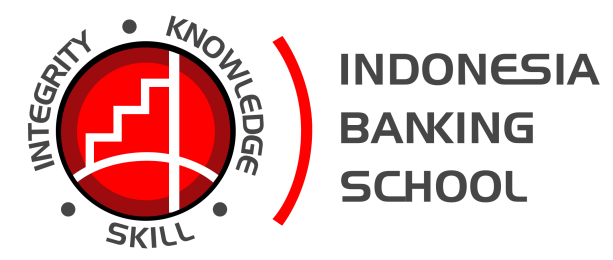 PENGELOLAAN WAKAF UANG(Studi Kasus Pengelolaan Wakaf Uang Pada Badan Waqf Indonesia (BWI))  Tahun 2019-2020PENELITIZULFISON, MADibiayai oleh:Dana Hibah Penelitian InternalPusat Penelitian dan Pengabdian MasyarakatSekolah Tinggi Ilmu Ekonomi  Indonesia Banking School